Propozycje na 26.05.2020r. dla Jeżyków – edukacja matematyczna„Ułóż rytm” -Dzieci otrzymują różne gumowe owoce po kilka sztuk  (mogą to być inne dowolne liczmany). Następnie układają wypowiedziane przez Panią rytmy. Po ułożeniu sprawdzamy poprawną kolejność i odczytujemy.„ Zaprezentuj rytm”- Dzieci przekładają ułożony rytm na aktywność ruchową, a więc po wspólnym ustaleniu, że np. truskawka podskakuje a banan to obrót w koło naśladują czynności przekładając je na aktywność ruchową. „Wymyśl rytm” – W tej zabawie dzieci próbują zaprezentować własne pomysły ułożenia rytmu i ruchu. Wybrane dzieci wymyślają ruchy dla danych owoców i naśladują. „Poru roku”- układanie rytmów z kolorowych nakrętek wg ustaleń (wiosna-zielony, lato-żółty, jesień-czerwony, zima-niebieski). A na koniec ćwiczenia dla dzieci pozostających w domach podsumowujące wiedzę rozumienia kontynuacji rytmów.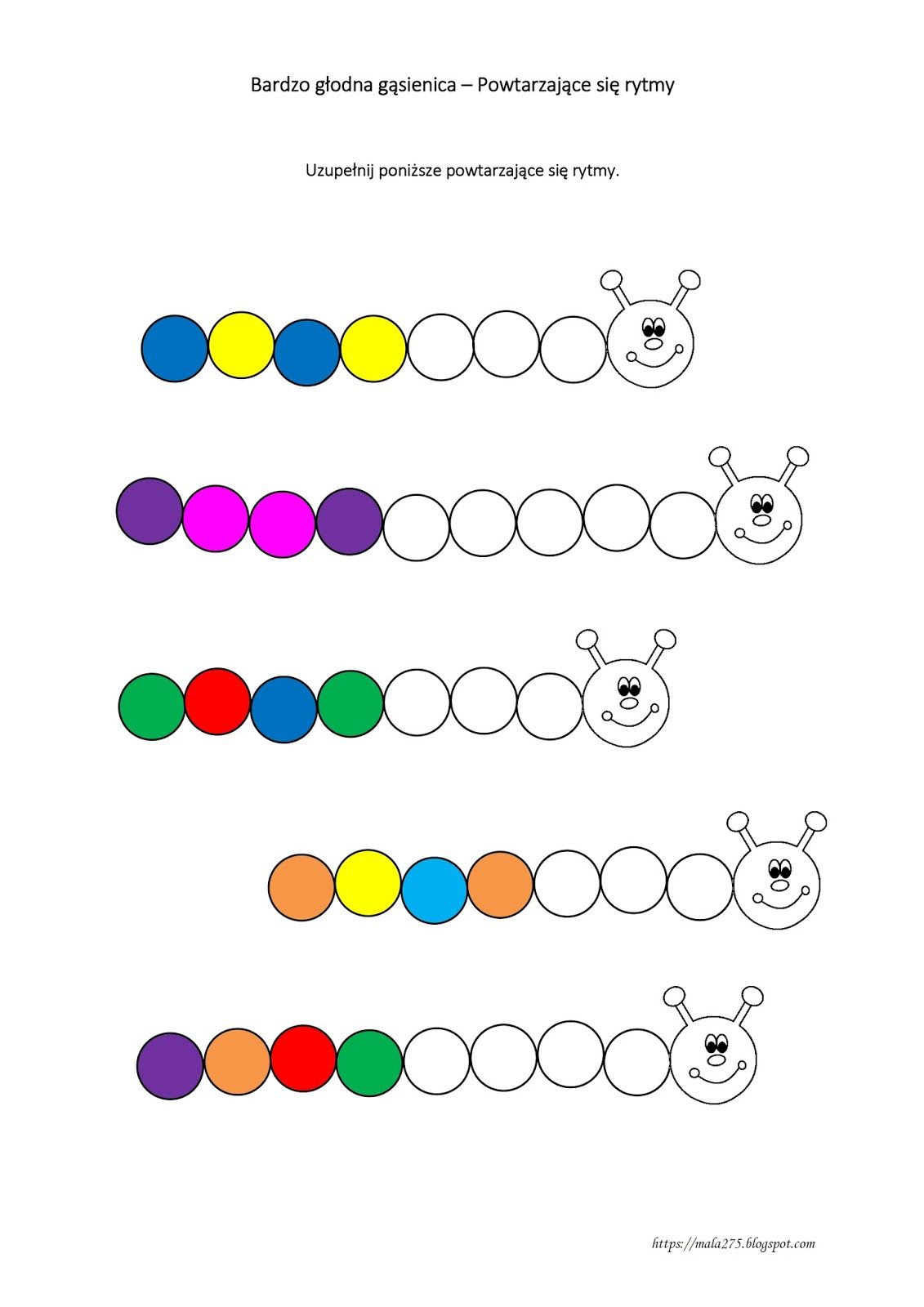 